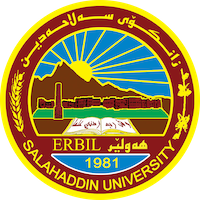 Academic Curriculum Vitae Personal Information:                                                    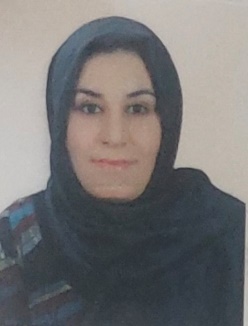 Full Name:khabat hadi jameel	Academic Title:Assitant Lecture	Email: (xabat.jameel@su.edu.krd)Mobile:07504949782Education:Bachelor:kurdish Language_College of Language”Salahaddin University_Erbil”Kurdistan Region”Iraq 2008_Master Degre:kurdish _College of arts Salahaddin University_Erbil”Kurdistan Region”Iraq 2015Employment:Department of kurdish”College of Language”Salahaddin University-Erbil”Kurdistan Region”IraqQualifications Certificate of Teaching Method Course 1/9/2015_1/11/2015IT qualificationsEnglish Language for academic purpose on 11-4-2021Any professional qualificationYou could put any professional courses you have attendedTeaching experience:kurdish Studies( teaching  undergraduate student at collage of LanguageResearch and publicationsState all researches, publication you made.Conferences and courses attendedپرسی ئینتماو گرفته‌كانی نیشتمان سازی له‌ هه‌رێمی كوردستان له‌ به‌رواری 1-2/3/2023Funding and academic awards List any bursaries, scholarships, travel grants or other sources of funding that you were awarded for research projects or to attend meetings or conferences.Professional memberships Member of Kurdistan teacher unionProfessional Social Network Accounts:List your profile links of ReserchGate, LinkedIn, etc.It is also recommended to create an academic cover letter for your CV, for further information about the cover letter, please visit below link:https://career-advice.jobs.ac.uk/cv-and-cover-letter-advice/academic-cover-letter/